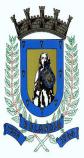 SECRETARIA MUNICIPAL DE EDUCAÇÃOEDUCAÇÃO INFANTIL – ROTEIROATIVIDADES COMPLEMENTARES DE ESTUDO – COVID 19ESCOLA/ CMEI MUNICIPAL: CMEI ZILDA ARNSPROFESSORA: ELISABETE DA SILVA PEREIRATURMA: INFANTIL 3 – CRIANÇAS BEM PEQUENAS (3 ANOS)                 PERÍODO DE REALIZAÇÃO: 10 A 12 DE FEVEREIROSENHORES PAIS E RESPONSÁVEIS VOCÊS ESTARÃO RECEBENDO AS ATIVIDADES COMPLEMENTARES DE ESTUDO PARA O PERÍODO DE ISOLAMENTO COVID 19. PRECISAREMOS MUITO DE SUA COMPREENSÃO, COLABORAÇÃO E PARTICIPAÇÃO PARA QUE ESSAS ATIVIDADES SEJAM REALIZADAS PELO SEU FILHO. NO ROTEIRO A
SEGUIR ESTÃO AS ATIVIDADES E TODAS AS ORIENTAÇÕES PARA SUA EXECUÇÃO. TUDO ESTÁ DESCRITO DE FORMA SIMPLES. MAS SE HOUVER ALGUMA DÚVIDA PODEM ENTRAR EM
CONTATO COM AS PROFESSORAS PELO “WHATSAPP” ESTAREMOS À DISPOSIÇÃO PARA AJUDAR. É NECESSÁRIO QUE SEU FILHO REALIZE AS ATIVIDADES PROPOSTAS, POIS ELAS FARÃO UMA GRANDE DIFERENÇA NO DESENVOLVIMENTO DELE. CUIDEM-SE E CUIDEM DE SUA FAMÍLIA. EM
BREVE TUDO ESTARÁ BEM. UM ABRAÇO.                                                            PROFESSORA: BETEQUARTA- FEIRA, DIA 10 DE FEVEREIRO.QUINTA- FEIRA, DIA 11 DE FEVEREIRO. SEXTA- FEIRA, DIA 12 DE FEVEREIRO. SECRETARIA MUNICIPAL DE EDUCAÇÃOEDUCAÇÃO INFANTIL – ROTEIROATIVIDADES COMPLEMENTARES DE ESTUDO – COVID 19ESCOLA/ CMEI MUNICIPAL: CMEI ZILDA ARNSPROFESSORA: ELISABETE DA SILVA PEREIRATURMA: INFANTIL 3 – CRIANÇAS BEM PEQUENAS (3 ANOS)                 PERÍODO DE REALIZAÇÃO: 18 A 26 DE FEVEREIROSENHORES PAIS E RESPONSÁVEIS VOCÊS ESTARÃO RECEBENDO AS ATIVIDADES COMPLEMENTARES DE ESTUDO PARA O PERÍODO DE ISOLAMENTO COVID 19. PRECISAREMOS MUITO DE SUA COMPREENSÃO, COLABORAÇÃO E PARTICIPAÇÃO PARA QUE ESSAS ATIVIDADES SEJAM REALIZADAS PELO SEU FILHO. NO ROTEIRO A
SEGUIR ESTÃO AS ATIVIDADES E TODAS AS ORIENTAÇÕES PARA SUA EXECUÇÃO. TUDO ESTÁ DESCRITO DE FORMA SIMPLES. MAS SE HOUVER ALGUMA DÚVIDA PODEM ENTRAR EM
CONTATO COM AS PROFESSORAS PELO “WHATSAPP” ESTAREMOS À DISPOSIÇÃO PARA
AJUDAR. É NECESSÁRIO QUE SEU FILHO REALIZE AS ATIVIDADES PROPOSTAS, POIS ELAS FARÃO UMA GRANDE DIFERENÇA NO DESENVOLVIMENTO DELE. CUIDEM-SE E CUIDEM DE SUA FAMÍLIA. EM
BREVE TUDO ESTARÁ BEM. UM ABRAÇO.                                                            PROFESSORA: BETEQUINTA- FEIRA, DIA 18 DE FEVEREIRO. SEXTA- FEIRA, DIA 19 DE FEVEREIRO. SEGUNDA- FEIRA, DIA 22 DE FEVEREIRO. TERÇA- FEIRA, DIA 23 DE FEVEREIRO. QUARTA- FEIRA, DIA 24 DE FEVEREIRO. QUINTA- FEIRA, DIA 25 DE FEVEREIRO. SEXTA- FEIRA, DIA 26 DE FEVEREIRO. O QUE VOCÊ VAIESTUDAR:SABERES E CONHECIMENTOS:FAMÍLIA.MÚSICAS E DANÇAS.PARA QUEVAMOSESTUDARESSESCONTEÚDOS?CAMPO DE EXPERIÊNCIA: O EU, O OUTRO E O NÓS:INTERAGIR POR MEIO DE DIFERENTES LINGUAGENS COM PROFESSORAS E CRIANÇAS, ESTABELECENDO VÍNCULOS AFETIVOS. TRAÇOS, SONS, CORES E FORMAS:ESCUTAR CANÇÔES E PARTICIPAR DE BRINCADEIRAS CANTADAS APRESENTADAS PELAS PROFESSORAS OU SEUS COLEGAS..COMO VAMOSESTUDAR OSCONTEÚDOS?ATIVIDADE DO DIA: ÁUDIO DE APRESENTAÇÃO DA PROFESSORA E MÚSICA DE BOAS VINDAS.OUÇAM O ÁUDIO DE APRESETAÇÃO E ASSISTAM O VÍDEO DA MÚSICA COM SEU FILHO (A), DE PREFERÊNCIA MAIS DE UMA VEZ, APÓS CONVERSE SOBRE O QUE VOCÊS OUVIRAM E EXPLIQUE QUE ESTAMOS RETORNANDO ÀS AULAS POR ENQUANTO REMOTAS, MAS, QUE ASSIM QUE POSSÍVEL TUDO VOLTARÁ A NORMALIDADE E ESTAREMOS JUNTOS NOVAMENTE.https://youtu.be/uh0NJZV2uNAO QUE VOCÊ VAIESTUDAR:SABERES E CONHECIMENTOS:FAMÍLIA.VOCABULÁRIO.PARA QUEVAMOSESTUDARESSESCONTEÚDOS?CAMPO DE EXPERIÊNCIA: EU, O OUTRO E NÓS: INTERAGIR POR MEIO DE DIFERENTES LINGUAGENS COM PROFESSORAS E CRIANÇAS, ESTABELECENDO VÍNCULOS AFETIVOS. ESCUTA, FALA PENSAMENTO E IMAGINAÇÃO;ASSISTIR A FILMES, PEÇAS TEATRAIS E OUVIR HISTÓRIAS COMPREENDENDO AS MENSAGENS PRINCIPAIS.COMO VAMOSESTUDAR OSCONTEÚDOS?ATIVIDADE DO DIA: HISTÓRIA PARA O PRIMEIRO DIA DE AULA: A DESCOBERTA DA JOANINHA E VÍDEO DE APRESENTAÇÃO DO ALUNO PARA A PROFESSORA.MAMÃE ASSISTA COM SEU FILHO (A) A HISTÓRIA DO PRIMEIRO DIA DE AULA: A DESCOBERTA DA JOANINHA.  FAÇA COMENTÁRIOS SOBRE A HISTÓRIA COM A CRIANÇA E TENTE ESTIMULAR COM QUE ELA PARTICIPE DA CONVERSA, EM SEGUIDA, FAÇA UM VÍDEO DE SEU FILHO (A) SE APRESENTANDO PARA A PROFESSORA, PEÇA PARA QUE ELE FALE O SEU NOME, O QUE ELE MAIS GOSTA DE FAZER  DURANTE A ROTINA DO DIA.https://youtu.be/NbQV8p46A3gO QUE VOCÊ VAIESTUDAR:SABERES E CONHECIMENTOS:MÚSICAS E DANÇAS.NOME PRÓPRIO E DO OUTRO.PARA QUEVAMOSESTUDARESSESCONTEÚDOS?CAMPO DE EXPERIÊNCIA: TRAÇOS, SONS, CORES E FORMAS:ESCUTAR CANÇÕES E PARTICIPAR DE BRINCADEIRAS CANTADAS APRESENTADAS PELOS PROFESSORES (AS) OU SEUS COLEGAS.O EU, O OUTRO E O NÓS:RECONHECER NA ORALIDADE O PRÓPRIO NOME E DOS COLEGAS EM DIFERENTES SITUAÇÕES..COMO VAMOSESTUDAR OSCONTEÚDOS?ATIVIDADE DO DIA: MEU NOME.ASSISTA COM SEU FILHO (A) O VÍDEO DA MÚSICA DO SAPO ZÉ. EM SEGUIDA GRAVE UM ÁUDIO OU UM VÍDEO COM SEU FILHO (A) CANTANDO E TROCANDO A PALAVRA SAPO PELO SEU NOME. PODE SER SÓ COM A PRIMEIRA PARTE DA MÚSICA. EX: O JOÃO LAVOU O PÉ, LAVOU PRA TIRAR O CHULÉ, ELE FEZ UMA BOA ESCOLHA FICAR CHEIROSO É O QUE ELE QUER.https://images.app.goo.gl/74QMUxbZsfCeAtye8O QUE VOCÊ VAIESTUDAR:SABERES E CONHECIMENTOS:CUIDADOS COM A SAÚDE.SUPORTES, MATERIAIS E INSTRUMENTOS PARA DESENHAR, PINTAR, FOLHEAR.MÚSICAS E DANÇAS.PARA QUEVAMOSESTUDARESSESCONTEÚDOS?CAMPO DE EXPERIÊNCIA: CORPO, GESTOS E MOVIMENTOS.CUIDAR PROGRESSIVAMENTE DO PRÓPRIO CORPO, EXECUTANDO AÇÕES SIMPLES RELACIONADAS À SAÚDE E HIGIENE.PINTAR, DESENHAR, RABISCAR, FOLHEAR E RECORTAR UTILIZANDO DIFERENTES RECURSOS E SUPORTES.TRAÇOS, SONS, CORES E FORMAS:ESCUTAR CANÇÕES E PARTICIPAR DE BRINCADEIRAS CANTADAS APRESENTADAS PELOS PROFESSORES (AS) OU SEUS COLEGAS.COMO VAMOSESTUDAR OSCONTEÚDOS?ATIVIDADE DO DIA: CUIDADOS COM O CORONA.MÚSICA: TURMA DA MÔNICAASSISTAM O VÍDEO DA MÚSICA COM SEU FILHO (A), AO FINAL CONVERSE COM SUA CRIANÇA EXPLICANDO E ENFATIZANDO SOBRE OS CUIDADOS NECESSÁRIOS QUE PRECISAMOS TER PARA QUE ESSE VÍRUS NÃO SE ESPALHE AINDA MAIS. EM SEGUIDA DISPONIBILIZE LÁPIS DE COR E PAPEL E PEÇA PARA QUE A CRIANÇA FAÇA UM DESENHO REPRESENTANDO O VÍRUS.O QUE VOCÊ VAIESTUDAR:SABERES E CONHECIMENTOS:MATERIAIS DE HIGIENE, PROCEDIMENTOS E CUIDADOS CONSIGO MESMO.MARCAS GRÁFICAS: DESENHOS, LETRAS, NÚMEROS.PARA QUEVAMOSESTUDARESSESCONTEÚDOS?CAMPO DE EXPERIÊNCIA: CORPO, GESTOS E MOVIMENTOS:APROPRIAR-SE DE MOVIMENTOS PARA O CUIDADO DE SI: PENTEAR-SE, LAVAR AS MÃOS, USAR TALHERES E OUTROS UTENSÍLIOS PERCEBENDO SUAS FUNÇÕES SOCIAIS.ESCUTA, FALA PENSAMENTO E IMAGINAÇÃO:RABISCAR, PINTAR, DESENHAR, MODELAR, COLAR À SUA MANEIRA, DANDO SIGNIFICADO ÀS SUAS IDEIAS, AOS PENSAMENTOS E SENSAÇÕES.COMO VAMOSESTUDAR OSCONTEÚDOS? ATIVIDADE DO DIA: CUIDADO COM AS MÃOS.ASSISTA JUNTAMENTE COM SEU FILHO (A) O VÍDEO DA MÚSICA: LAVA A MÃO, SE POSSÍVEL LEVE A CRIANÇA A UMA TORNEIRA E MOSTRE A ELA COMO SE FAZ E EXPLIQUE SOBRE A IMPORTÂNCIA DE FAZER CORRETAMENTE A HIGIÊNE DAS MÃOS. EM SEGUIDA VOCÊ IRÁ PRECISAR DE UM SULFITE OU QUALQUER OUTRO PAPEL QUE TIVER EM CASA. COM UM LÁPIS PEÇA PARA A CRIANÇA FAZER O CONTORNO DAS DUAS MÃOS NO PAPEL (SE ELA TIVER DIFICUDADE VOCÊ PODERÁ ORIENTÁ-LA). EM UMA DAS MÃOS A CRIANÇA IRÁ FAZER PINTINHAS REPRESENTANDO A MÃO SUJA E CONTAMINADA COM O VÍRUS, O DESENHO DA OUTRA MÃO DEVERÁ FICAR EM BRANCO REPRESENTANDO A MÃO LIMPA.https://youtu.be/smFACn5tYeQO QUE VOCÊ VAIESTUDAR:SABERES E CONHECIMENTOS:ESCUTA, OBSERVAÇÃO E RESPEITO À FALA DO OUTRO.LINGUAGEM ORAL.PARA QUEVAMOSESTUDARESSESCONTEÚDOS?CAMPO DE EXPERIÊNCIA: ESCUTA, FALA PENSAMENTO E IMAGINAÇÃO:OUVIR, VISUALIZAR E APRECIAR HISTÓRIAS E OUTROS TEXTOS LITERÁRIOS: POEMAS, PARLENDAS, CONTOS, CORDEL, LENDAS, FÁBULAS, MÚSICAS ETC.ORALIZAR SOBRE FATOS E ACONTECIMENTOS DA HISTÓRIA OUVIDA.COMO VAMOSESTUDAR OSCONTEÚDOS?ATIVIDADE DO DIA: HISTÓRIA: INIMIGO INVISÍVEL. NESTA ATIVIDADE MAMÃE VOCÊ PODERÁ REUNIR DEMAIS INTEGRANTES DA FAMÍLIA PARA ASSISTIREM JUNTA A HISTÓRIA QUE ESTAREI ENVIANDO. APÓS ASSISTIREM A HISTÓRIA, FAÇAM UMA RODA DE CONVERSA E JUNTOS QUESTIONEM O QUE CADA UM ENTENDEU , QUESTIONE A CRIANÇA E DEIXE QUE ELA VERBALIZE E DÊ A SUA OPINIÃO.https://youtu.be/GMWSpaG2hV8O QUE VOCÊ VAIESTUDAR:SABERES E CONHECIMENTOS:MANIPULAÇÃO, EXPLORAÇÃO E ORGANIZAÇÃO DE OBJETOS.PARA QUEVAMOSESTUDARESSESCONTEÚDOS?CAMPO DE EXPERIÊNCIA: ESPAÇOS, TEMPOS, QUANTIDADES, RELAÇÕES E TRANSFORMAÇÕES: EXPLORAR OBJETOS PESSOAIS E DO MEIO EM QUE VIVE, CONHECENDO SUAS CARACTERÍSTICAS, PROPRIEDADES E FUNÇÃO SOCIAL PARA QUE POSSA UTILIZÁ-LOS DE FORMA INDEPENDENTE DE ACORDO COM SUAS NECESSIDADES.COMO VAMOSESTUDAR OSCONTEÚDOS?ATIVIDADE DO DIA: BRINCADEIRA ESTAFETA DA HIGIENE:ANTES DE INICIAR A ATIVIDADE DO DIA ASSISTA COM SEU FILHO (A) A HISTÓRIA CONTADA PARA CRIANÇAS SOBRE O CORONAVÍRUS. PARA A REALIZAÇÃO DESTA ATIVIDADE MAMÃE, VOCÊ PRECISARÁ DE PRODUTOS DE HIGIENE COMO: SABONETE, ÁLCOOL EM GEL, SABÃO, VOCÊ PODERÁ TAMBÉM SEPARAR UMA MÁSCARA PARA USAR NESTA ATIVIDADE E DEMAIS PRODUTOS QUE ACHAR NECESSÁRIO, SEMPRE TOMANDO OS DEVIDOS CUIDADOS DE NÃO DEIXAR EXPOSTO PERTO DA CRIANÇA QUANDO ELA ESTIVER SOZINHA. EM UM ESPAÇO RESERVADO, PODE SER UMA MESA OU UM BALCÃO ONDE OS PRODUTOS FIQUEM VISÍVEIS PARA A CRIANÇA, VOCÊ IRÁ DISTRIBUÍ-LOS DE UMA FORMA QUE FIQUEM UM POUCO SEPARADOS UM DO OUTRO, E, JUNTO COM ESSES PRODUTOS VOCÊ IRÁ COLOCAR PRODUTOS OU OBJETOS ALEATÓRIOS QUE NÃO CORRESPONDEM À HIGIENE. EM SEGUIDA, PEÇA AO SEU FILHO (A) QUE IDENTIFIQUE QUAL DAQUELES PRODUTOS QUE ESTÃO EXPOSTOS ELE USARIA PARA COMBATER O CORONAVÍRUS.https://youtu.be/1vOmjLSHfZEO QUE VOCÊ VAIESTUDAR:SABERES E CONHECIMENTOS:O CORPO E SEUS MOVIMENTOS.MOTRICIDADE E HABILIDADE MANUAL.PARA QUEVAMOSESTUDARESSESCONTEÚDOS?CAMPO DE EXPERIÊNCIA: CORPO, GESTOS E MOVIMENTOS.EXPLORAR O ESPAÇO AO SEU REDOR FAZENDO MOVIMENTOS COMO: CORRER, LANÇAR, GALOPAR, PENDURAR-SE, PULAR, SALTAR, ROLAR, ARREMESSAR, ENGATINHAR E DANÇAR LIVREMENTE OU DE ACORDO COM COMANDOS DADOS EM BRINCADEIRAS E JOGOS.PARTICIPAR DE SITUAÇÕES QUE ENVOLVAM O RASGAR, O ENROLAR E O AMASSAR.COMO VAMOSESTUDAR OSCONTEÚDOS?ATIVIDADE DO DIA: BRINCADEIRA JOGUE FORA O VÍRUS. PARA REALIZAR ESSA BRINCADEIRA MAMÃE VOCÊ IRÁ PRECISAR DE PAPEIS, DE QUALQUER TIPO: JORNAL, ENCARTES DE MERCADO ETC..E UM CESTO DE LIXO OU UM BALDE. DISPONIBILIZE ESSES PAPÉIS PARA A CRIANÇA E A INCENTIVE PARA QUE ELA AMASSE E FAÇA BOLINHAS COM ELES, EXPLIQUE QUE ESSAS BOLINHAS REPRESENTAM O CORONAVÍRUS. EM SEGUIDA EXPLIQUE A SEU FILHO (A) QUE ELE (A) DEVERÁ JOGAR ESSE VÍRUS NO LIXO.  A CRIANÇA IRÁ FAZER ARREMESSOS, COM VÁRIAS TENTATIVAS PARA ACERTAR A BOLINHA DENTRO DO CESTO.O QUE VOCÊ VAIESTUDAR:SABERES E CONHECIMENTOS:O CORPO E SEUS MOVIMENTOS.PARA QUEVAMOSESTUDARESSESCONTEÚDOS?CAMPO DE EXPERIÊNCIA: CORPO, GESTOS E MOVIMENTOS:VIVENCIAR BRINCADEIRAS E JOGOS CORPORAL COMO, RODA, AMARELINHA E OUTROS..COMO VAMOSESTUDAR OSCONTEÚDOS?ATIVIDADE DO DIA: BRINCADEIRA: AMARELINHA DO CORONA. PARA DAR INÍCIO A ESTA ATIVIDADE, CONVERSE COM SEU FILHO (A) SOBRE A BRINCADEIRA DE AMARELINHA.EXPLIQUE QUE É UMA BRINCADEIRA BEM ANTIGA DOS TEMPOS DA VOVÓ, PERGUNTE SE ELE (A) CONHECE E SE JÁ BRINCOU ALGUMA VEZ. EM SEGUIDA DESENHE UMA AMARELINHA NO CHÃO DO SEU QUINTAL OU ONDE PREFERIR, PODE SER UMA AMARELINHA PEQUENA COM APENAS QUATRO QUADRADOS OU CONFORME ACHAR MELHOR. DENTRO DE DOIS QUADRADOS DESENHE UM BICHO REPRESENTANDO O CORONA E EXPLIQUE PARA A CRIANÇA QUE ELA DEVERÁ PULAR A AMARELINHA , MAS, SEM PULAR DENTRO DO QUADRADO QUE ESTÁ O DESENHO DO CORONA. SE FOR NECESSÁRIO ALGUÉM DA FAMÍLIA PODERÁ PULAR PARA QUE A CRIANÇA APRENDA E SE SINTA ESTIMULADA A PULAR TAMBÉM.O QUE VOCÊ VAIESTUDAR:SABERES E CONHECIMENTOS:DANÇA.PARA QUEVAMOSESTUDARESSESCONTEÚDOS?CAMPO DE EXPERIÊNCIA: CORPO, GESTOS E MOVIMENTOS:DANÇAR, EXECUTANDO MOVIMENTOS VARIADOS..COMO VAMOSESTUDAR OSCONTEÚDOS?ATIVIDADE DO DIA: MÚSICA: DANÇA DA MÁSCARA. ASSISTA JUNTAMENTE COM SEU FILHO (A) O VÍDEO DA MÚSICA: DANÇA DA MÁSCARA, DE PREFERÊNCIA MAIS DE UMA VEZ, ATÉ QUE A CRIANÇA CONSIGA ACOMPANHAR A MÚSICA DANÇANDO E REPETINDO OS GESTOS. MANDA O VIDEO DA BRINCADEIRA PARA  A PROFESSORA.https://youtu.be/k3Ny3KoY8IM 